PREMIOS CIENCIA CON IMPACTO 2019 - CATEGORÍA CIENCIAS SOCIALES Y HUMANIDADESFORMULARIO POSTULACIÓN INICIATIVAS Recuerda que las postulaciones se recibirán hasta el 30 de mayo de 2019. ¡Éxito!Fecha:¿Cuál es el nombre de tu caso de transferencia?Cuéntanos sobre tu caso de transferencia: ¿Qué conocimiento generado en la Universidad ha sido transferido?¿A quiénes ha sido transferido?¿De qué manera ha impactado en la sociedad? Cuéntanos sobre tu caso de transferencia: ¿Qué conocimiento generado en la Universidad ha sido transferido?¿A quiénes ha sido transferido?¿De qué manera ha impactado en la sociedad? Es deseable que nos puedas compartir notas de prensa o noticias difundidas por distintos medios que hayan sido publicadas anteriormente y que podamos utilizar como referencia. Además de la Universidad de Concepción, ¿qué otras instituciones de investigación, empresas y/o entidades públicas hicieron posible conseguir los resultados del proyectos de I+D y transferirlos a la sociedad?Danos un tweet de 280 caracteres para promover tu caso de transferencia.Es deseable que puedas adjuntar al menos una fotografía que sea representativa de tu caso de transferencia (Opcional: si no puedes pegarla aquí, adjúntala al correo junto al formulario)¿Cómo podemos contactarte?Nombre completo: Teléfono/anexo: Correo electrónico: 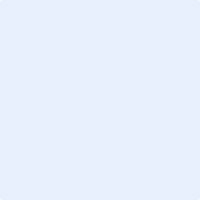 